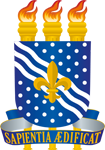 MINISTÉRIO DA EDUCAÇÃOUNIVERSIDADE FEDERAL DA PARAÍBAPRÓ-REITORIA DE ADMINISTRAÇÃOPesquisa de Preços Objeto da Contratação: O objeto da presente contratação é xxxxxxxxxxx.FONTES CONSULTADASPara a definição do valor estimado da contratação foram utilizados os parâmetros previstos na IN Seges/ME nº 65/2021, conforme discriminado na tabela abaixo:Observação: no caso de mais de um item, especificar por item ou pelo conjunto de itens que utilizem o mesmo parâmetro. Exemplo:  Foram priorizadas a consulta aos sistemas oficiais de governo e às contratações similares feitas pela Administração Pública, em conformidade com o artigo 5º, §1º, da IN SEGES/ME nº 65/2021. OU 2.2. Não foram priorizados os parâmetros do artigo 5º, incisos I e II, da IN SEGES/ME nº 65/2021, porque... [... apresentar as justificativas, como não foram encontrados resultados suficientes, etc… Especial atenção deve ser conferida, em particular, nas dispensas e inexigibilidades de licitação]. Na consulta direta com fornecedores, foi enviada comunicação às seguintes empresas:O preço estimado para a contratação considerou o mínimo de três cotações, nos termos do artigo 6º, §5º da IN SEGES/ME nº 65/2021. OU 2.4. Não foi possível a obtenção do mínimo de três preços para estimativa do preço da contratação, pois [... apresentar justificativas…].SÉRIE DE PREÇOS COLETADOSAnexar a este documento a planilha de Cotação de Preços coletada. (planilha disponível no link)METODOLOGIA PARA OBTENÇÃO DO PREÇO ESTIMADODentro dos preços coletados, foram desconsiderados aqueles inexequíveis, inconsistentes ou excessivamente elevados, conforme abaixo:A obtenção do preço estimado deu-se com base na média/mediana/ menor/outro dos valores obtidos na pesquisa de preços, em razão de [...justificativa para a escolha da metodologia…]. MEMÓRIA DE CÁLCULO E CONCLUSÃOO preço estimado da contratação é R$ …. (escrever por extenso), conforme memória de cálculo abaixo: Após a realização de pesquisa de preços em conformidade com a IN SEGES/ME nº 65/2021, certifica-se que o preço estimado para a presente contratação é compatível com os praticados no mercado (ou é vantajoso para a Administração, se for caso de dispensa ou inexigibilidade).IDENTIFICAÇÃO DOS AGENTES RESPONSÁVEIS PELA PESQUISA DE PREÇOSA presente pesquisa de preços foi conduzida por: [nome do agente público], matrícula nº [xxxx].[Cidade], [data].xxxxxxxxxxxxxxx              xxxxxxxxxxxxxxx               xxxxxxxxxxxxxxx                               Cargo                               Cargo                                 Cargo